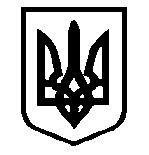 Место / Місце____________________ 	Дата / Дата____________________ 	Печать / ПечаткаПодпись государственного ветеринарного врача / Підпис державного ветеринарного лікаряФ.И.О. и должность / П.І.Б. та посадаПодпись и печать должны отличаться цветом от бланка / Підпис і печатка повинні відрізнятися кольором від бланку. 1. Описание поставки / Опис партії товару1. Описание поставки / Опис партії товару1. Описание поставки / Опис партії товару1. Описание поставки / Опис партії товару1. Описание поставки / Опис партії товару1. Описание поставки / Опис партії товару1.5 Сертификат № / Сертифікат №_______________  1.5 Сертификат № / Сертифікат №_______________  1.1 Название и адрес грузоотправителя: / Назва та адреса відправника:1.1 Название и адрес грузоотправителя: / Назва та адреса відправника:1.1 Название и адрес грузоотправителя: / Назва та адреса відправника:1.1 Название и адрес грузоотправителя: / Назва та адреса відправника:1.1 Название и адрес грузоотправителя: / Назва та адреса відправника:1.1 Название и адрес грузоотправителя: / Назва та адреса відправника:Ветеринарный сертификат на экспортируемые на таможенную территорию Евразийского экономического союза консервы, колбасы и другие виды готовых мясных изделий / Ветеринарний сертифікат на експортовані на територію Євразійського економічного союзу консерви, ковбаси та інші види готових м’ясних виробівВетеринарный сертификат на экспортируемые на таможенную территорию Евразийского экономического союза консервы, колбасы и другие виды готовых мясных изделий / Ветеринарний сертифікат на експортовані на територію Євразійського економічного союзу консерви, ковбаси та інші види готових м’ясних виробів1.2 Название и адрес грузополучателя: / Назва та адреса отримувача1.2 Название и адрес грузополучателя: / Назва та адреса отримувача1.2 Название и адрес грузополучателя: / Назва та адреса отримувача1.2 Название и адрес грузополучателя: / Назва та адреса отримувача1.2 Название и адрес грузополучателя: / Назва та адреса отримувача1.2 Название и адрес грузополучателя: / Назва та адреса отримувачаВетеринарный сертификат на экспортируемые на таможенную территорию Евразийского экономического союза консервы, колбасы и другие виды готовых мясных изделий / Ветеринарний сертифікат на експортовані на територію Євразійського економічного союзу консерви, ковбаси та інші види готових м’ясних виробівВетеринарный сертификат на экспортируемые на таможенную территорию Евразийского экономического союза консервы, колбасы и другие виды готовых мясных изделий / Ветеринарний сертифікат на експортовані на територію Євразійського економічного союзу консерви, ковбаси та інші види готових м’ясних виробів1.3 Транспорт: / Транспортні засоби:(№ вагона, автомашины, контейнера, рейс самолета, название судна) / (№ залізничного вагону, автотранспорту (вантажівки), контейнера, рейсу літака, назва судна)1.3 Транспорт: / Транспортні засоби:(№ вагона, автомашины, контейнера, рейс самолета, название судна) / (№ залізничного вагону, автотранспорту (вантажівки), контейнера, рейсу літака, назва судна)1.3 Транспорт: / Транспортні засоби:(№ вагона, автомашины, контейнера, рейс самолета, название судна) / (№ залізничного вагону, автотранспорту (вантажівки), контейнера, рейсу літака, назва судна)1.3 Транспорт: / Транспортні засоби:(№ вагона, автомашины, контейнера, рейс самолета, название судна) / (№ залізничного вагону, автотранспорту (вантажівки), контейнера, рейсу літака, назва судна)1.3 Транспорт: / Транспортні засоби:(№ вагона, автомашины, контейнера, рейс самолета, название судна) / (№ залізничного вагону, автотранспорту (вантажівки), контейнера, рейсу літака, назва судна)1.3 Транспорт: / Транспортні засоби:(№ вагона, автомашины, контейнера, рейс самолета, название судна) / (№ залізничного вагону, автотранспорту (вантажівки), контейнера, рейсу літака, назва судна)1.6 Страна происхождения товара: Країна походження товару:1.6 Страна происхождения товара: Країна походження товару:1.3 Транспорт: / Транспортні засоби:(№ вагона, автомашины, контейнера, рейс самолета, название судна) / (№ залізничного вагону, автотранспорту (вантажівки), контейнера, рейсу літака, назва судна)1.3 Транспорт: / Транспортні засоби:(№ вагона, автомашины, контейнера, рейс самолета, название судна) / (№ залізничного вагону, автотранспорту (вантажівки), контейнера, рейсу літака, назва судна)1.3 Транспорт: / Транспортні засоби:(№ вагона, автомашины, контейнера, рейс самолета, название судна) / (№ залізничного вагону, автотранспорту (вантажівки), контейнера, рейсу літака, назва судна)1.3 Транспорт: / Транспортні засоби:(№ вагона, автомашины, контейнера, рейс самолета, название судна) / (№ залізничного вагону, автотранспорту (вантажівки), контейнера, рейсу літака, назва судна)1.3 Транспорт: / Транспортні засоби:(№ вагона, автомашины, контейнера, рейс самолета, название судна) / (№ залізничного вагону, автотранспорту (вантажівки), контейнера, рейсу літака, назва судна)1.3 Транспорт: / Транспортні засоби:(№ вагона, автомашины, контейнера, рейс самолета, название судна) / (№ залізничного вагону, автотранспорту (вантажівки), контейнера, рейсу літака, назва судна)1.7 Страна выдавшая сертификат: Країна, яка видала сертифікат:1.7 Страна выдавшая сертификат: Країна, яка видала сертифікат:1.3 Транспорт: / Транспортні засоби:(№ вагона, автомашины, контейнера, рейс самолета, название судна) / (№ залізничного вагону, автотранспорту (вантажівки), контейнера, рейсу літака, назва судна)1.3 Транспорт: / Транспортні засоби:(№ вагона, автомашины, контейнера, рейс самолета, название судна) / (№ залізничного вагону, автотранспорту (вантажівки), контейнера, рейсу літака, назва судна)1.3 Транспорт: / Транспортні засоби:(№ вагона, автомашины, контейнера, рейс самолета, название судна) / (№ залізничного вагону, автотранспорту (вантажівки), контейнера, рейсу літака, назва судна)1.3 Транспорт: / Транспортні засоби:(№ вагона, автомашины, контейнера, рейс самолета, название судна) / (№ залізничного вагону, автотранспорту (вантажівки), контейнера, рейсу літака, назва судна)1.3 Транспорт: / Транспортні засоби:(№ вагона, автомашины, контейнера, рейс самолета, название судна) / (№ залізничного вагону, автотранспорту (вантажівки), контейнера, рейсу літака, назва судна)1.3 Транспорт: / Транспортні засоби:(№ вагона, автомашины, контейнера, рейс самолета, название судна) / (№ залізничного вагону, автотранспорту (вантажівки), контейнера, рейсу літака, назва судна)1.8 Компетентное ведомство страны-экспортера: Компетентний орган країни-експортера:1.8 Компетентное ведомство страны-экспортера: Компетентний орган країни-експортера:1.3 Транспорт: / Транспортні засоби:(№ вагона, автомашины, контейнера, рейс самолета, название судна) / (№ залізничного вагону, автотранспорту (вантажівки), контейнера, рейсу літака, назва судна)1.3 Транспорт: / Транспортні засоби:(№ вагона, автомашины, контейнера, рейс самолета, название судна) / (№ залізничного вагону, автотранспорту (вантажівки), контейнера, рейсу літака, назва судна)1.3 Транспорт: / Транспортні засоби:(№ вагона, автомашины, контейнера, рейс самолета, название судна) / (№ залізничного вагону, автотранспорту (вантажівки), контейнера, рейсу літака, назва судна)1.3 Транспорт: / Транспортні засоби:(№ вагона, автомашины, контейнера, рейс самолета, название судна) / (№ залізничного вагону, автотранспорту (вантажівки), контейнера, рейсу літака, назва судна)1.3 Транспорт: / Транспортні засоби:(№ вагона, автомашины, контейнера, рейс самолета, название судна) / (№ залізничного вагону, автотранспорту (вантажівки), контейнера, рейсу літака, назва судна)1.3 Транспорт: / Транспортні засоби:(№ вагона, автомашины, контейнера, рейс самолета, название судна) / (№ залізничного вагону, автотранспорту (вантажівки), контейнера, рейсу літака, назва судна)1.9 Учреждение страны-экспортера, выдавшее сертификат: Установа країни-експортера, яка видала сертифікат:1.9 Учреждение страны-экспортера, выдавшее сертификат: Установа країни-експортера, яка видала сертифікат:1.3 Транспорт: / Транспортні засоби:(№ вагона, автомашины, контейнера, рейс самолета, название судна) / (№ залізничного вагону, автотранспорту (вантажівки), контейнера, рейсу літака, назва судна)1.3 Транспорт: / Транспортні засоби:(№ вагона, автомашины, контейнера, рейс самолета, название судна) / (№ залізничного вагону, автотранспорту (вантажівки), контейнера, рейсу літака, назва судна)1.3 Транспорт: / Транспортні засоби:(№ вагона, автомашины, контейнера, рейс самолета, название судна) / (№ залізничного вагону, автотранспорту (вантажівки), контейнера, рейсу літака, назва судна)1.3 Транспорт: / Транспортні засоби:(№ вагона, автомашины, контейнера, рейс самолета, название судна) / (№ залізничного вагону, автотранспорту (вантажівки), контейнера, рейсу літака, назва судна)1.3 Транспорт: / Транспортні засоби:(№ вагона, автомашины, контейнера, рейс самолета, название судна) / (№ залізничного вагону, автотранспорту (вантажівки), контейнера, рейсу літака, назва судна)1.3 Транспорт: / Транспортні засоби:(№ вагона, автомашины, контейнера, рейс самолета, название судна) / (№ залізничного вагону, автотранспорту (вантажівки), контейнера, рейсу літака, назва судна)1.10 Пункт пропуска товаров через таможенную границу: / Пункт пропуску товарів через митний кордон:1.10 Пункт пропуска товаров через таможенную границу: / Пункт пропуску товарів через митний кордон:1.4 Страна(ы) транзита: / Країна(и) транзиту:1.4 Страна(ы) транзита: / Країна(и) транзиту:1.4 Страна(ы) транзита: / Країна(и) транзиту:1.4 Страна(ы) транзита: / Країна(и) транзиту:1.4 Страна(ы) транзита: / Країна(и) транзиту:1.4 Страна(ы) транзита: / Країна(и) транзиту:1.10 Пункт пропуска товаров через таможенную границу: / Пункт пропуску товарів через митний кордон:1.10 Пункт пропуска товаров через таможенную границу: / Пункт пропуску товарів через митний кордон:Идентификация товара / Ідентифікація товаруНаименование товара: / Назва товару:Дата выработки товара: / Дата виробництва товару:  Упаковка: / Пакування:Количество мест: / Кількість місць:Вес нетто (кг): / Вага нетто (кг):Номер пломбы: Номер пломби:Маркировка: Маркування:Условия хранения и перевозки: / Умови зберігання та транспортування:Идентификация товара / Ідентифікація товаруНаименование товара: / Назва товару:Дата выработки товара: / Дата виробництва товару:  Упаковка: / Пакування:Количество мест: / Кількість місць:Вес нетто (кг): / Вага нетто (кг):Номер пломбы: Номер пломби:Маркировка: Маркування:Условия хранения и перевозки: / Умови зберігання та транспортування:Идентификация товара / Ідентифікація товаруНаименование товара: / Назва товару:Дата выработки товара: / Дата виробництва товару:  Упаковка: / Пакування:Количество мест: / Кількість місць:Вес нетто (кг): / Вага нетто (кг):Номер пломбы: Номер пломби:Маркировка: Маркування:Условия хранения и перевозки: / Умови зберігання та транспортування:Идентификация товара / Ідентифікація товаруНаименование товара: / Назва товару:Дата выработки товара: / Дата виробництва товару:  Упаковка: / Пакування:Количество мест: / Кількість місць:Вес нетто (кг): / Вага нетто (кг):Номер пломбы: Номер пломби:Маркировка: Маркування:Условия хранения и перевозки: / Умови зберігання та транспортування:Идентификация товара / Ідентифікація товаруНаименование товара: / Назва товару:Дата выработки товара: / Дата виробництва товару:  Упаковка: / Пакування:Количество мест: / Кількість місць:Вес нетто (кг): / Вага нетто (кг):Номер пломбы: Номер пломби:Маркировка: Маркування:Условия хранения и перевозки: / Умови зберігання та транспортування:Идентификация товара / Ідентифікація товаруНаименование товара: / Назва товару:Дата выработки товара: / Дата виробництва товару:  Упаковка: / Пакування:Количество мест: / Кількість місць:Вес нетто (кг): / Вага нетто (кг):Номер пломбы: Номер пломби:Маркировка: Маркування:Условия хранения и перевозки: / Умови зберігання та транспортування:Идентификация товара / Ідентифікація товаруНаименование товара: / Назва товару:Дата выработки товара: / Дата виробництва товару:  Упаковка: / Пакування:Количество мест: / Кількість місць:Вес нетто (кг): / Вага нетто (кг):Номер пломбы: Номер пломби:Маркировка: Маркування:Условия хранения и перевозки: / Умови зберігання та транспортування:Идентификация товара / Ідентифікація товаруНаименование товара: / Назва товару:Дата выработки товара: / Дата виробництва товару:  Упаковка: / Пакування:Количество мест: / Кількість місць:Вес нетто (кг): / Вага нетто (кг):Номер пломбы: Номер пломби:Маркировка: Маркування:Условия хранения и перевозки: / Умови зберігання та транспортування:Происхождение товара / Походження товаруНазвание, регистрационный номер и адрес предприятия: / Назва, реєстраційний номер та адреса підприємства:Административно-территориальная единица: / Адміністративно-територіальна одиниця:Происхождение товара / Походження товаруНазвание, регистрационный номер и адрес предприятия: / Назва, реєстраційний номер та адреса підприємства:Административно-территориальная единица: / Адміністративно-територіальна одиниця:Происхождение товара / Походження товаруНазвание, регистрационный номер и адрес предприятия: / Назва, реєстраційний номер та адреса підприємства:Административно-территориальная единица: / Адміністративно-територіальна одиниця:Происхождение товара / Походження товаруНазвание, регистрационный номер и адрес предприятия: / Назва, реєстраційний номер та адреса підприємства:Административно-территориальная единица: / Адміністративно-територіальна одиниця:Происхождение товара / Походження товаруНазвание, регистрационный номер и адрес предприятия: / Назва, реєстраційний номер та адреса підприємства:Административно-территориальная единица: / Адміністративно-територіальна одиниця:Происхождение товара / Походження товаруНазвание, регистрационный номер и адрес предприятия: / Назва, реєстраційний номер та адреса підприємства:Административно-территориальная единица: / Адміністративно-територіальна одиниця:Происхождение товара / Походження товаруНазвание, регистрационный номер и адрес предприятия: / Назва, реєстраційний номер та адреса підприємства:Административно-территориальная единица: / Адміністративно-територіальна одиниця:Происхождение товара / Походження товаруНазвание, регистрационный номер и адрес предприятия: / Назва, реєстраційний номер та адреса підприємства:Административно-территориальная единица: / Адміністративно-територіальна одиниця:4. Свидетельство о пригодности товара в пищу / Засвідчення придатності товару для споживання в їжу  Я, нижеподписавшийся государственный ветеринарный врач, настоящим  удостоверяю следующее: / Я, що нижче підписався, державний ветеринарний лікар, цим засвідчую таке:  Сертификат выдан на основе следующих до-экспортных сертификатов (при наличии более двух до-экспортных сертификатов прилагается список): / Сертифікат виданий на основі діючих передекспортних сертифікатів (за наявності більше двох передекспортних сертифікатів список додається) 4. Свидетельство о пригодности товара в пищу / Засвідчення придатності товару для споживання в їжу  Я, нижеподписавшийся государственный ветеринарный врач, настоящим  удостоверяю следующее: / Я, що нижче підписався, державний ветеринарний лікар, цим засвідчую таке:  Сертификат выдан на основе следующих до-экспортных сертификатов (при наличии более двух до-экспортных сертификатов прилагается список): / Сертифікат виданий на основі діючих передекспортних сертифікатів (за наявності більше двох передекспортних сертифікатів список додається) 4. Свидетельство о пригодности товара в пищу / Засвідчення придатності товару для споживання в їжу  Я, нижеподписавшийся государственный ветеринарный врач, настоящим  удостоверяю следующее: / Я, що нижче підписався, державний ветеринарний лікар, цим засвідчую таке:  Сертификат выдан на основе следующих до-экспортных сертификатов (при наличии более двух до-экспортных сертификатов прилагается список): / Сертифікат виданий на основі діючих передекспортних сертифікатів (за наявності більше двох передекспортних сертифікатів список додається) 4. Свидетельство о пригодности товара в пищу / Засвідчення придатності товару для споживання в їжу  Я, нижеподписавшийся государственный ветеринарный врач, настоящим  удостоверяю следующее: / Я, що нижче підписався, державний ветеринарний лікар, цим засвідчую таке:  Сертификат выдан на основе следующих до-экспортных сертификатов (при наличии более двух до-экспортных сертификатов прилагается список): / Сертифікат виданий на основі діючих передекспортних сертифікатів (за наявності більше двох передекспортних сертифікатів список додається) 4. Свидетельство о пригодности товара в пищу / Засвідчення придатності товару для споживання в їжу  Я, нижеподписавшийся государственный ветеринарный врач, настоящим  удостоверяю следующее: / Я, що нижче підписався, державний ветеринарний лікар, цим засвідчую таке:  Сертификат выдан на основе следующих до-экспортных сертификатов (при наличии более двух до-экспортных сертификатов прилагается список): / Сертифікат виданий на основі діючих передекспортних сертифікатів (за наявності більше двох передекспортних сертифікатів список додається) 4. Свидетельство о пригодности товара в пищу / Засвідчення придатності товару для споживання в їжу  Я, нижеподписавшийся государственный ветеринарный врач, настоящим  удостоверяю следующее: / Я, що нижче підписався, державний ветеринарний лікар, цим засвідчую таке:  Сертификат выдан на основе следующих до-экспортных сертификатов (при наличии более двух до-экспортных сертификатов прилагается список): / Сертифікат виданий на основі діючих передекспортних сертифікатів (за наявності більше двох передекспортних сертифікатів список додається) 4. Свидетельство о пригодности товара в пищу / Засвідчення придатності товару для споживання в їжу  Я, нижеподписавшийся государственный ветеринарный врач, настоящим  удостоверяю следующее: / Я, що нижче підписався, державний ветеринарний лікар, цим засвідчую таке:  Сертификат выдан на основе следующих до-экспортных сертификатов (при наличии более двух до-экспортных сертификатов прилагается список): / Сертифікат виданий на основі діючих передекспортних сертифікатів (за наявності більше двох передекспортних сертифікатів список додається) 4. Свидетельство о пригодности товара в пищу / Засвідчення придатності товару для споживання в їжу  Я, нижеподписавшийся государственный ветеринарный врач, настоящим  удостоверяю следующее: / Я, що нижче підписався, державний ветеринарний лікар, цим засвідчую таке:  Сертификат выдан на основе следующих до-экспортных сертификатов (при наличии более двух до-экспортных сертификатов прилагается список): / Сертифікат виданий на основі діючих передекспортних сертифікатів (за наявності більше двох передекспортних сертифікатів список додається) Дата / Дата Номер / НомерСтрана происхождения / Країна походженняАдминистративная территория / Адміністративна територіяРегистрационный номер предприятия / Реєстраційний номер підприємстваРегистрационный номер предприятия / Реєстраційний номер підприємстваВид и количество (вес нетто) товара / Вид та кількість (вага нетто) товару 4.1  Экспортируемые на таможенную территорию Евразийского экономического союза консервы, колбасы и другие виды готовых мясных изделий, предназначенные в пищу человеку, произведены на мясоперерабатывающих предприятиях. / Консерви, ковбаси та інші види готових м’ясних виробів, які призначені для людського споживання, що експортуються на митну територію Євразійського економічного союзу, та вироблені на м’ясопереробних підприємствах. 4.1  Экспортируемые на таможенную территорию Евразийского экономического союза консервы, колбасы и другие виды готовых мясных изделий, предназначенные в пищу человеку, произведены на мясоперерабатывающих предприятиях. / Консерви, ковбаси та інші види готових м’ясних виробів, які призначені для людського споживання, що експортуються на митну територію Євразійського економічного союзу, та вироблені на м’ясопереробних підприємствах. 4.1  Экспортируемые на таможенную территорию Евразийского экономического союза консервы, колбасы и другие виды готовых мясных изделий, предназначенные в пищу человеку, произведены на мясоперерабатывающих предприятиях. / Консерви, ковбаси та інші види готових м’ясних виробів, які призначені для людського споживання, що експортуються на митну територію Євразійського економічного союзу, та вироблені на м’ясопереробних підприємствах. 4.1  Экспортируемые на таможенную территорию Евразийского экономического союза консервы, колбасы и другие виды готовых мясных изделий, предназначенные в пищу человеку, произведены на мясоперерабатывающих предприятиях. / Консерви, ковбаси та інші види готових м’ясних виробів, які призначені для людського споживання, що експортуються на митну територію Євразійського економічного союзу, та вироблені на м’ясопереробних підприємствах. 4.1  Экспортируемые на таможенную территорию Евразийского экономического союза консервы, колбасы и другие виды готовых мясных изделий, предназначенные в пищу человеку, произведены на мясоперерабатывающих предприятиях. / Консерви, ковбаси та інші види готових м’ясних виробів, які призначені для людського споживання, що експортуються на митну територію Євразійського економічного союзу, та вироблені на м’ясопереробних підприємствах. 4.1  Экспортируемые на таможенную территорию Евразийского экономического союза консервы, колбасы и другие виды готовых мясных изделий, предназначенные в пищу человеку, произведены на мясоперерабатывающих предприятиях. / Консерви, ковбаси та інші види готових м’ясних виробів, які призначені для людського споживання, що експортуються на митну територію Євразійського економічного союзу, та вироблені на м’ясопереробних підприємствах. 4.1  Экспортируемые на таможенную территорию Евразийского экономического союза консервы, колбасы и другие виды готовых мясных изделий, предназначенные в пищу человеку, произведены на мясоперерабатывающих предприятиях. / Консерви, ковбаси та інші види готових м’ясних виробів, які призначені для людського споживання, що експортуються на митну територію Євразійського економічного союзу, та вироблені на м’ясопереробних підприємствах. 4.2 Мясо, мясное сырье и субпродукты, из которых произведены готовые мясные изделия, получены от клинически здоровых животных и прошли ветеринарно-санитарную экспертизу. / М’ясо, м’ясна сировина та субпродукти, з яких вироблені готові м’ясні вироби, отримані від клінічно здорових тварин, які пройшли ветеринарно-санітарну експертизу. 4.2 Мясо, мясное сырье и субпродукты, из которых произведены готовые мясные изделия, получены от клинически здоровых животных и прошли ветеринарно-санитарную экспертизу. / М’ясо, м’ясна сировина та субпродукти, з яких вироблені готові м’ясні вироби, отримані від клінічно здорових тварин, які пройшли ветеринарно-санітарну експертизу. 4.2 Мясо, мясное сырье и субпродукты, из которых произведены готовые мясные изделия, получены от клинически здоровых животных и прошли ветеринарно-санитарную экспертизу. / М’ясо, м’ясна сировина та субпродукти, з яких вироблені готові м’ясні вироби, отримані від клінічно здорових тварин, які пройшли ветеринарно-санітарну експертизу. 4.2 Мясо, мясное сырье и субпродукты, из которых произведены готовые мясные изделия, получены от клинически здоровых животных и прошли ветеринарно-санитарную экспертизу. / М’ясо, м’ясна сировина та субпродукти, з яких вироблені готові м’ясні вироби, отримані від клінічно здорових тварин, які пройшли ветеринарно-санітарну експертизу. 4.2 Мясо, мясное сырье и субпродукты, из которых произведены готовые мясные изделия, получены от клинически здоровых животных и прошли ветеринарно-санитарную экспертизу. / М’ясо, м’ясна сировина та субпродукти, з яких вироблені готові м’ясні вироби, отримані від клінічно здорових тварин, які пройшли ветеринарно-санітарну експертизу. 4.2 Мясо, мясное сырье и субпродукты, из которых произведены готовые мясные изделия, получены от клинически здоровых животных и прошли ветеринарно-санитарную экспертизу. / М’ясо, м’ясна сировина та субпродукти, з яких вироблені готові м’ясні вироби, отримані від клінічно здорових тварин, які пройшли ветеринарно-санітарну експертизу. 4.2 Мясо, мясное сырье и субпродукты, из которых произведены готовые мясные изделия, получены от клинически здоровых животных и прошли ветеринарно-санитарную экспертизу. / М’ясо, м’ясна сировина та субпродукти, з яких вироблені готові м’ясні вироби, отримані від клінічно здорових тварин, які пройшли ветеринарно-санітарну експертизу. 4.2 Мясо, мясное сырье и субпродукты, из которых произведены готовые мясные изделия, получены от клинически здоровых животных и прошли ветеринарно-санитарную экспертизу. / М’ясо, м’ясна сировина та субпродукти, з яких вироблені готові м’ясні вироби, отримані від клінічно здорових тварин, які пройшли ветеринарно-санітарну експертизу.4.3 Товар поставляется с мясоперерабатывающих предприятий, расположенных на административных территориях, свободных от заразных болезней животных в соответствии с требованиями Кодекса здоровья наземных животных МЭБ. / Товар отриманий із м’ясопереробних підприємств, розташованих на адміністративних територіях, вільних від зазразних хвороб тварин відповідно до вимог Кодексу здоров’я наземних тварин МЕБ.4.3 Товар поставляется с мясоперерабатывающих предприятий, расположенных на административных территориях, свободных от заразных болезней животных в соответствии с требованиями Кодекса здоровья наземных животных МЭБ. / Товар отриманий із м’ясопереробних підприємств, розташованих на адміністративних територіях, вільних від зазразних хвороб тварин відповідно до вимог Кодексу здоров’я наземних тварин МЕБ.4.3 Товар поставляется с мясоперерабатывающих предприятий, расположенных на административных территориях, свободных от заразных болезней животных в соответствии с требованиями Кодекса здоровья наземных животных МЭБ. / Товар отриманий із м’ясопереробних підприємств, розташованих на адміністративних територіях, вільних від зазразних хвороб тварин відповідно до вимог Кодексу здоров’я наземних тварин МЕБ.4.3 Товар поставляется с мясоперерабатывающих предприятий, расположенных на административных территориях, свободных от заразных болезней животных в соответствии с требованиями Кодекса здоровья наземных животных МЭБ. / Товар отриманий із м’ясопереробних підприємств, розташованих на адміністративних територіях, вільних від зазразних хвороб тварин відповідно до вимог Кодексу здоров’я наземних тварин МЕБ.4.3 Товар поставляется с мясоперерабатывающих предприятий, расположенных на административных территориях, свободных от заразных болезней животных в соответствии с требованиями Кодекса здоровья наземных животных МЭБ. / Товар отриманий із м’ясопереробних підприємств, розташованих на адміністративних територіях, вільних від зазразних хвороб тварин відповідно до вимог Кодексу здоров’я наземних тварин МЕБ.4.3 Товар поставляется с мясоперерабатывающих предприятий, расположенных на административных территориях, свободных от заразных болезней животных в соответствии с требованиями Кодекса здоровья наземных животных МЭБ. / Товар отриманий із м’ясопереробних підприємств, розташованих на адміністративних територіях, вільних від зазразних хвороб тварин відповідно до вимог Кодексу здоров’я наземних тварин МЕБ.4.3 Товар поставляется с мясоперерабатывающих предприятий, расположенных на административных территориях, свободных от заразных болезней животных в соответствии с требованиями Кодекса здоровья наземных животных МЭБ. / Товар отриманий із м’ясопереробних підприємств, розташованих на адміністративних територіях, вільних від зазразних хвороб тварин відповідно до вимог Кодексу здоров’я наземних тварин МЕБ.4.3 Товар поставляется с мясоперерабатывающих предприятий, расположенных на административных территориях, свободных от заразных болезней животных в соответствии с требованиями Кодекса здоровья наземных животных МЭБ. / Товар отриманий із м’ясопереробних підприємств, розташованих на адміністративних територіях, вільних від зазразних хвороб тварин відповідно до вимог Кодексу здоров’я наземних тварин МЕБ.4.4 Мясо, мясное сырье и субпродукты, из которых произведены готовые мясные изделия, получены от убоя животных, которые не подвергались воздействию натуральных или синтетических эстрогенных, гормональных веществ, тиреостатических препаратов, антибиотиков, пестицидов и других медикаментозных средств, введённых перед убоем позднее сроков, рекомендованных инструкциями по их применению. / М’ясо, м’ясна сировина та субпродукти, з яких вироблені готові м’ясні вироби, отримані від забою тварин, які не піддавались впливу натуральних або синтетичних, естрогенних, гормональних речовин, тіреостатичних препаратів, антибіотиків, пестицидів, а також інших лікарських засобів, введених перед забоєм пізніше термінів, які рекомендовані інструкціями по їх застосуванню.4.4 Мясо, мясное сырье и субпродукты, из которых произведены готовые мясные изделия, получены от убоя животных, которые не подвергались воздействию натуральных или синтетических эстрогенных, гормональных веществ, тиреостатических препаратов, антибиотиков, пестицидов и других медикаментозных средств, введённых перед убоем позднее сроков, рекомендованных инструкциями по их применению. / М’ясо, м’ясна сировина та субпродукти, з яких вироблені готові м’ясні вироби, отримані від забою тварин, які не піддавались впливу натуральних або синтетичних, естрогенних, гормональних речовин, тіреостатичних препаратів, антибіотиків, пестицидів, а також інших лікарських засобів, введених перед забоєм пізніше термінів, які рекомендовані інструкціями по їх застосуванню.4.4 Мясо, мясное сырье и субпродукты, из которых произведены готовые мясные изделия, получены от убоя животных, которые не подвергались воздействию натуральных или синтетических эстрогенных, гормональных веществ, тиреостатических препаратов, антибиотиков, пестицидов и других медикаментозных средств, введённых перед убоем позднее сроков, рекомендованных инструкциями по их применению. / М’ясо, м’ясна сировина та субпродукти, з яких вироблені готові м’ясні вироби, отримані від забою тварин, які не піддавались впливу натуральних або синтетичних, естрогенних, гормональних речовин, тіреостатичних препаратів, антибіотиків, пестицидів, а також інших лікарських засобів, введених перед забоєм пізніше термінів, які рекомендовані інструкціями по їх застосуванню.4.4 Мясо, мясное сырье и субпродукты, из которых произведены готовые мясные изделия, получены от убоя животных, которые не подвергались воздействию натуральных или синтетических эстрогенных, гормональных веществ, тиреостатических препаратов, антибиотиков, пестицидов и других медикаментозных средств, введённых перед убоем позднее сроков, рекомендованных инструкциями по их применению. / М’ясо, м’ясна сировина та субпродукти, з яких вироблені готові м’ясні вироби, отримані від забою тварин, які не піддавались впливу натуральних або синтетичних, естрогенних, гормональних речовин, тіреостатичних препаратів, антибіотиків, пестицидів, а також інших лікарських засобів, введених перед забоєм пізніше термінів, які рекомендовані інструкціями по їх застосуванню.4.4 Мясо, мясное сырье и субпродукты, из которых произведены готовые мясные изделия, получены от убоя животных, которые не подвергались воздействию натуральных или синтетических эстрогенных, гормональных веществ, тиреостатических препаратов, антибиотиков, пестицидов и других медикаментозных средств, введённых перед убоем позднее сроков, рекомендованных инструкциями по их применению. / М’ясо, м’ясна сировина та субпродукти, з яких вироблені готові м’ясні вироби, отримані від забою тварин, які не піддавались впливу натуральних або синтетичних, естрогенних, гормональних речовин, тіреостатичних препаратів, антибіотиків, пестицидів, а також інших лікарських засобів, введених перед забоєм пізніше термінів, які рекомендовані інструкціями по їх застосуванню.4.4 Мясо, мясное сырье и субпродукты, из которых произведены готовые мясные изделия, получены от убоя животных, которые не подвергались воздействию натуральных или синтетических эстрогенных, гормональных веществ, тиреостатических препаратов, антибиотиков, пестицидов и других медикаментозных средств, введённых перед убоем позднее сроков, рекомендованных инструкциями по их применению. / М’ясо, м’ясна сировина та субпродукти, з яких вироблені готові м’ясні вироби, отримані від забою тварин, які не піддавались впливу натуральних або синтетичних, естрогенних, гормональних речовин, тіреостатичних препаратів, антибіотиків, пестицидів, а також інших лікарських засобів, введених перед забоєм пізніше термінів, які рекомендовані інструкціями по їх застосуванню.4.4 Мясо, мясное сырье и субпродукты, из которых произведены готовые мясные изделия, получены от убоя животных, которые не подвергались воздействию натуральных или синтетических эстрогенных, гормональных веществ, тиреостатических препаратов, антибиотиков, пестицидов и других медикаментозных средств, введённых перед убоем позднее сроков, рекомендованных инструкциями по их применению. / М’ясо, м’ясна сировина та субпродукти, з яких вироблені готові м’ясні вироби, отримані від забою тварин, які не піддавались впливу натуральних або синтетичних, естрогенних, гормональних речовин, тіреостатичних препаратів, антибіотиків, пестицидів, а також інших лікарських засобів, введених перед забоєм пізніше термінів, які рекомендовані інструкціями по їх застосуванню.4.4 Мясо, мясное сырье и субпродукты, из которых произведены готовые мясные изделия, получены от убоя животных, которые не подвергались воздействию натуральных или синтетических эстрогенных, гормональных веществ, тиреостатических препаратов, антибиотиков, пестицидов и других медикаментозных средств, введённых перед убоем позднее сроков, рекомендованных инструкциями по их применению. / М’ясо, м’ясна сировина та субпродукти, з яких вироблені готові м’ясні вироби, отримані від забою тварин, які не піддавались впливу натуральних або синтетичних, естрогенних, гормональних речовин, тіреостатичних препаратів, антибіотиків, пестицидів, а також інших лікарських засобів, введених перед забоєм пізніше термінів, які рекомендовані інструкціями по їх застосуванню.4.5 Микробиологические, химико-токсикологические и радиологические показатели готовых мясных изделий соответствуют действующим в Евразийском экономическом союзе ветеринарным и санитарным требованиям и правилам. / Мікробіологічні, хіміко-токсикологічні і радіологічні показники готових м’ясних виробів відповідають діючим Євразійському економічному союзу ветеринарним і санітарним вимогам та правилам.4.5 Микробиологические, химико-токсикологические и радиологические показатели готовых мясных изделий соответствуют действующим в Евразийском экономическом союзе ветеринарным и санитарным требованиям и правилам. / Мікробіологічні, хіміко-токсикологічні і радіологічні показники готових м’ясних виробів відповідають діючим Євразійському економічному союзу ветеринарним і санітарним вимогам та правилам.4.5 Микробиологические, химико-токсикологические и радиологические показатели готовых мясных изделий соответствуют действующим в Евразийском экономическом союзе ветеринарным и санитарным требованиям и правилам. / Мікробіологічні, хіміко-токсикологічні і радіологічні показники готових м’ясних виробів відповідають діючим Євразійському економічному союзу ветеринарним і санітарним вимогам та правилам.4.5 Микробиологические, химико-токсикологические и радиологические показатели готовых мясных изделий соответствуют действующим в Евразийском экономическом союзе ветеринарным и санитарным требованиям и правилам. / Мікробіологічні, хіміко-токсикологічні і радіологічні показники готових м’ясних виробів відповідають діючим Євразійському економічному союзу ветеринарним і санітарним вимогам та правилам.4.5 Микробиологические, химико-токсикологические и радиологические показатели готовых мясных изделий соответствуют действующим в Евразийском экономическом союзе ветеринарным и санитарным требованиям и правилам. / Мікробіологічні, хіміко-токсикологічні і радіологічні показники готових м’ясних виробів відповідають діючим Євразійському економічному союзу ветеринарним і санітарним вимогам та правилам.4.5 Микробиологические, химико-токсикологические и радиологические показатели готовых мясных изделий соответствуют действующим в Евразийском экономическом союзе ветеринарным и санитарным требованиям и правилам. / Мікробіологічні, хіміко-токсикологічні і радіологічні показники готових м’ясних виробів відповідають діючим Євразійському економічному союзу ветеринарним і санітарним вимогам та правилам.4.5 Микробиологические, химико-токсикологические и радиологические показатели готовых мясных изделий соответствуют действующим в Евразийском экономическом союзе ветеринарным и санитарным требованиям и правилам. / Мікробіологічні, хіміко-токсикологічні і радіологічні показники готових м’ясних виробів відповідають діючим Євразійському економічному союзу ветеринарним і санітарним вимогам та правилам.4.5 Микробиологические, химико-токсикологические и радиологические показатели готовых мясных изделий соответствуют действующим в Евразийском экономическом союзе ветеринарным и санитарным требованиям и правилам. / Мікробіологічні, хіміко-токсикологічні і радіологічні показники готових м’ясних виробів відповідають діючим Євразійському економічному союзу ветеринарним і санітарним вимогам та правилам.4.6 Консервы, колбасы и другие виды готовых мясных изделий находятся в герметически закрытой упаковке в ненарушенной таре. / Консерви, ковбаси та інші види готових м’ясних виробів знаходяться в герметично закритій упаковці в непорушеній тарі..4.6 Консервы, колбасы и другие виды готовых мясных изделий находятся в герметически закрытой упаковке в ненарушенной таре. / Консерви, ковбаси та інші види готових м’ясних виробів знаходяться в герметично закритій упаковці в непорушеній тарі..4.6 Консервы, колбасы и другие виды готовых мясных изделий находятся в герметически закрытой упаковке в ненарушенной таре. / Консерви, ковбаси та інші види готових м’ясних виробів знаходяться в герметично закритій упаковці в непорушеній тарі..4.6 Консервы, колбасы и другие виды готовых мясных изделий находятся в герметически закрытой упаковке в ненарушенной таре. / Консерви, ковбаси та інші види готових м’ясних виробів знаходяться в герметично закритій упаковці в непорушеній тарі..4.6 Консервы, колбасы и другие виды готовых мясных изделий находятся в герметически закрытой упаковке в ненарушенной таре. / Консерви, ковбаси та інші види готових м’ясних виробів знаходяться в герметично закритій упаковці в непорушеній тарі..4.6 Консервы, колбасы и другие виды готовых мясных изделий находятся в герметически закрытой упаковке в ненарушенной таре. / Консерви, ковбаси та інші види готових м’ясних виробів знаходяться в герметично закритій упаковці в непорушеній тарі..4.6 Консервы, колбасы и другие виды готовых мясных изделий находятся в герметически закрытой упаковке в ненарушенной таре. / Консерви, ковбаси та інші види готових м’ясних виробів знаходяться в герметично закритій упаковці в непорушеній тарі..4.6 Консервы, колбасы и другие виды готовых мясных изделий находятся в герметически закрытой упаковке в ненарушенной таре. / Консерви, ковбаси та інші види готових м’ясних виробів знаходяться в герметично закритій упаковці в непорушеній тарі..4.7 Продукция  имеет маркировку (ветеринарное клеймо) на упаковке и полиблоке. Этикетка  наклеена на упаковке таким образом, что вскрытие упаковки невозможно без нарушения целостности этикетки. В случае если конструкция упаковки предотвращает её несанкционированное вскрытие, этикетка размещена на упаковке таким образом, что она не может быть использована вторично. / Продукти мають маркування (ветеринарне клеймо) на упаковці та поліблоці. Етикетка наклеєна на упаковці таким чином, що вскриття упаковки неможливе без порушення цілісності етикетки. У разі якщо конструкція упаковки запобігає її несанкціонованому вскриттю, етикетка розміщена на упаковці таким чином, що вона не може бути використана повторно.4.7 Продукция  имеет маркировку (ветеринарное клеймо) на упаковке и полиблоке. Этикетка  наклеена на упаковке таким образом, что вскрытие упаковки невозможно без нарушения целостности этикетки. В случае если конструкция упаковки предотвращает её несанкционированное вскрытие, этикетка размещена на упаковке таким образом, что она не может быть использована вторично. / Продукти мають маркування (ветеринарне клеймо) на упаковці та поліблоці. Етикетка наклеєна на упаковці таким чином, що вскриття упаковки неможливе без порушення цілісності етикетки. У разі якщо конструкція упаковки запобігає її несанкціонованому вскриттю, етикетка розміщена на упаковці таким чином, що вона не може бути використана повторно.4.7 Продукция  имеет маркировку (ветеринарное клеймо) на упаковке и полиблоке. Этикетка  наклеена на упаковке таким образом, что вскрытие упаковки невозможно без нарушения целостности этикетки. В случае если конструкция упаковки предотвращает её несанкционированное вскрытие, этикетка размещена на упаковке таким образом, что она не может быть использована вторично. / Продукти мають маркування (ветеринарне клеймо) на упаковці та поліблоці. Етикетка наклеєна на упаковці таким чином, що вскриття упаковки неможливе без порушення цілісності етикетки. У разі якщо конструкція упаковки запобігає її несанкціонованому вскриттю, етикетка розміщена на упаковці таким чином, що вона не може бути використана повторно.4.7 Продукция  имеет маркировку (ветеринарное клеймо) на упаковке и полиблоке. Этикетка  наклеена на упаковке таким образом, что вскрытие упаковки невозможно без нарушения целостности этикетки. В случае если конструкция упаковки предотвращает её несанкционированное вскрытие, этикетка размещена на упаковке таким образом, что она не может быть использована вторично. / Продукти мають маркування (ветеринарне клеймо) на упаковці та поліблоці. Етикетка наклеєна на упаковці таким чином, що вскриття упаковки неможливе без порушення цілісності етикетки. У разі якщо конструкція упаковки запобігає її несанкціонованому вскриттю, етикетка розміщена на упаковці таким чином, що вона не може бути використана повторно.4.7 Продукция  имеет маркировку (ветеринарное клеймо) на упаковке и полиблоке. Этикетка  наклеена на упаковке таким образом, что вскрытие упаковки невозможно без нарушения целостности этикетки. В случае если конструкция упаковки предотвращает её несанкционированное вскрытие, этикетка размещена на упаковке таким образом, что она не может быть использована вторично. / Продукти мають маркування (ветеринарне клеймо) на упаковці та поліблоці. Етикетка наклеєна на упаковці таким чином, що вскриття упаковки неможливе без порушення цілісності етикетки. У разі якщо конструкція упаковки запобігає її несанкціонованому вскриттю, етикетка розміщена на упаковці таким чином, що вона не може бути використана повторно.4.7 Продукция  имеет маркировку (ветеринарное клеймо) на упаковке и полиблоке. Этикетка  наклеена на упаковке таким образом, что вскрытие упаковки невозможно без нарушения целостности этикетки. В случае если конструкция упаковки предотвращает её несанкционированное вскрытие, этикетка размещена на упаковке таким образом, что она не может быть использована вторично. / Продукти мають маркування (ветеринарне клеймо) на упаковці та поліблоці. Етикетка наклеєна на упаковці таким чином, що вскриття упаковки неможливе без порушення цілісності етикетки. У разі якщо конструкція упаковки запобігає її несанкціонованому вскриттю, етикетка розміщена на упаковці таким чином, що вона не може бути використана повторно.4.7 Продукция  имеет маркировку (ветеринарное клеймо) на упаковке и полиблоке. Этикетка  наклеена на упаковке таким образом, что вскрытие упаковки невозможно без нарушения целостности этикетки. В случае если конструкция упаковки предотвращает её несанкционированное вскрытие, этикетка размещена на упаковке таким образом, что она не может быть использована вторично. / Продукти мають маркування (ветеринарне клеймо) на упаковці та поліблоці. Етикетка наклеєна на упаковці таким чином, що вскриття упаковки неможливе без порушення цілісності етикетки. У разі якщо конструкція упаковки запобігає її несанкціонованому вскриттю, етикетка розміщена на упаковці таким чином, що вона не може бути використана повторно.4.7 Продукция  имеет маркировку (ветеринарное клеймо) на упаковке и полиблоке. Этикетка  наклеена на упаковке таким образом, что вскрытие упаковки невозможно без нарушения целостности этикетки. В случае если конструкция упаковки предотвращает её несанкционированное вскрытие, этикетка размещена на упаковке таким образом, что она не может быть использована вторично. / Продукти мають маркування (ветеринарне клеймо) на упаковці та поліблоці. Етикетка наклеєна на упаковці таким чином, що вскриття упаковки неможливе без порушення цілісності етикетки. У разі якщо конструкція упаковки запобігає її несанкціонованому вскриттю, етикетка розміщена на упаковці таким чином, що вона не може бути використана повторно.4.8 Тара и упаковочный материал одноразовые и соответствуют требованиям Евразийского экономического союза. / Тара та пакувальний матеріал одноразові та відповідають вимогам Євразійського економічного союзу.4.8 Тара и упаковочный материал одноразовые и соответствуют требованиям Евразийского экономического союза. / Тара та пакувальний матеріал одноразові та відповідають вимогам Євразійського економічного союзу.4.8 Тара и упаковочный материал одноразовые и соответствуют требованиям Евразийского экономического союза. / Тара та пакувальний матеріал одноразові та відповідають вимогам Євразійського економічного союзу.4.8 Тара и упаковочный материал одноразовые и соответствуют требованиям Евразийского экономического союза. / Тара та пакувальний матеріал одноразові та відповідають вимогам Євразійського економічного союзу.4.8 Тара и упаковочный материал одноразовые и соответствуют требованиям Евразийского экономического союза. / Тара та пакувальний матеріал одноразові та відповідають вимогам Євразійського економічного союзу.4.8 Тара и упаковочный материал одноразовые и соответствуют требованиям Евразийского экономического союза. / Тара та пакувальний матеріал одноразові та відповідають вимогам Євразійського економічного союзу.4.8 Тара и упаковочный материал одноразовые и соответствуют требованиям Евразийского экономического союза. / Тара та пакувальний матеріал одноразові та відповідають вимогам Євразійського економічного союзу.4.8 Тара и упаковочный материал одноразовые и соответствуют требованиям Евразийского экономического союза. / Тара та пакувальний матеріал одноразові та відповідають вимогам Євразійського економічного союзу.4.9 Транспортное средство обработано и подготовлено в соответствии с правилами, принятыми в стране-экспортере. / Транспортний засіб оброблений та підготовлений відповідно до правил, які прийняті у країні-експортері.4.9 Транспортное средство обработано и подготовлено в соответствии с правилами, принятыми в стране-экспортере. / Транспортний засіб оброблений та підготовлений відповідно до правил, які прийняті у країні-експортері.4.9 Транспортное средство обработано и подготовлено в соответствии с правилами, принятыми в стране-экспортере. / Транспортний засіб оброблений та підготовлений відповідно до правил, які прийняті у країні-експортері.4.9 Транспортное средство обработано и подготовлено в соответствии с правилами, принятыми в стране-экспортере. / Транспортний засіб оброблений та підготовлений відповідно до правил, які прийняті у країні-експортері.4.9 Транспортное средство обработано и подготовлено в соответствии с правилами, принятыми в стране-экспортере. / Транспортний засіб оброблений та підготовлений відповідно до правил, які прийняті у країні-експортері.4.9 Транспортное средство обработано и подготовлено в соответствии с правилами, принятыми в стране-экспортере. / Транспортний засіб оброблений та підготовлений відповідно до правил, які прийняті у країні-експортері.4.9 Транспортное средство обработано и подготовлено в соответствии с правилами, принятыми в стране-экспортере. / Транспортний засіб оброблений та підготовлений відповідно до правил, які прийняті у країні-експортері.4.9 Транспортное средство обработано и подготовлено в соответствии с правилами, принятыми в стране-экспортере. / Транспортний засіб оброблений та підготовлений відповідно до правил, які прийняті у країні-експортері.